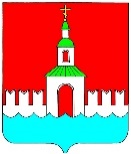 АДМИНИСТРАЦИЯ ЮРЬЕВЕЦКОГО МУНИЦИПАЛЬНОГО РАЙОНА ИВАНОВСКОЙ ОБЛАСТИРАСПОРЯЖЕНИЕ от 07.05.2019 г. №231             г. Юрьевец           Об утверждении Плана проверок в сфере закупок товаров, работ, услуг для обеспечения муниципальных нужд Юрьевецкого муниципального районана второе полугодие 2019 года	В соответствии со статьей 99 Федерального закона от 05.04.2013 г. № 44-ФЗ «О контрактной системе в сфере закупок товаров, работ, услуг для обеспечения государственных и муниципальных нужд», Порядком исполнения муниципальной функции Администрацией Юрьевецкого муниципального района Ивановской области «Осуществление внутреннего муниципального финансового контроля в муниципальном образовании Юрьевецкий муниципальный район и муниципальном образовании Юрьевецкое городское поселение», утвержденного Постановлением Администрации Юрьевецкого муниципального района Ивановской области от 13.07.2016 № 252, Порядком по организации и осуществлению контроля в сфере закупок товаров, работ, услуг для обеспечения муниципальных нужд и внутреннего муниципального финансового контроля бюджетных и казенных учреждений Юрьевецкого муниципального района, утвержденного Постановлением Администрацией Юрьевецкого муниципального района Ивановской области от 12.03.2014 г. № 127:Утвердить План проведения проверок контрольным органом в сфере закупок товаров, работ, услуг для обеспечения муниципальных нужд Юрьевецкого муниципального района на второе полугодие 2019 года (Прилагается).Глава Юрьевецкогомуниципального района					            Ю.И. ТимошенкоПланпроведения проверок контрольным органом в сфере закупок товаров, работ, услуг для обеспечения муниципальных нужд Юрьевецкого муниципального районана второе полугодие 2019 годаКонтролирующий орган:	Администрация Юрьевецкого муниципального района Ивановской областиЦель проверки:Предупреждение и выявление нарушений законодательства Российской Федерации и иных нормативных правовых актов Российской Федерации, Ивановской области и НПА органов местного самоуправления Юрьевецкого муниципального района о контрактной системе.Предмет проверки:	 соблюдение субъектом проверки требований законодательства Российской Федерации и иных нормативных правовых актов Российской Федерации, Ивановской области и НПА органов местного самоуправления Юрьевецкого муниципального района о контрактной системе в сфере закупок товаров, работ, услуг.Основание проведения проверки:Статья 99 Федерального закона от 05.04.2013 г. № 44-ФЗ «О контрактной системе в сфере закупок товаров, работ, услуг для обеспечения государственных и муниципальных нужд»;Постановление администрации Юрьевецкого муниципального района Ивановской области от 12.03.2014 г. № 127 «Об утверждении Порядка по организации и по осуществлению контроля в сфере закупок товаров, работ, услуг для обеспечения муниципальных нужд и внутреннего муниципального финансового контроля бюджетных и казенных учреждений Юрьевецкого муниципального района».СОГЛАСОВАНОЗаместитель главы администрации, начальник финансового отдела__________________Е.В. Смыслова«______»______________2019 г.Приложение  к распоряжению       администрации Юрьевецкого                                                                                                 муниципального района                                                                                             Ивановской области от 07.05.2019 г. №231№ п/пНаименование субъекта проверкиИННАдрес местонахождения субъекта проверкиМесяц начала проведения проверки1Муниципальное казенное общеобразовательное учреждение «Средняя школа №3»3727003088155452,  РФ,  Ивановская область, Юрьевецкий район,  г. Юрьевец,  ул. Школьная,  д.3сентябрь2Муниципальное казенное общеобразовательное учреждение «Средняя школа №1 им. А.С.Пушкина»3727003063155460, РФ, Ивановская область, Юрьевецкий  район, г. Юрьевец, ул. Советская, д. 103декабрь